Предмет: русская литература                                                  класс: 9                                                         Дата: 07.03.17Тема: «Любовь земная» в повести «Вешние воды»И.С.Тургенева Цель:- продолжить знакомить учащихся с повестью «Вешние воды»; рассмотреть роль и особенности этого жанра в творчестве И.С. Тургенева;- развивать аналитическое мышление, память, речь;- воспитывать гуманизм, душевную чуткость; формировать читательскую культуру.Всякий, кто читает Тургенева, знает, с какой чудной силой повествует он о любви. Может быть, нигде это ему не удаётся лучше, чем в повести «Вешние воды».П.В. АнненковХод урокаВсякий, кто читает Тургенева, знает, с какой чудной силой повествует он о любви. Может быть, нигде это ему не удаётся лучше, чем в повести «Вешние воды».П.В. АнненковДомашнее задание Раскрыть символическое значение подарков героинь. - Что говорят подарки об их обладательницах?Символическое значение имеют подарки обеих героинь Санину: Джемма дарит ему розу, а Полозова – железное кольцо, символ своей власти и торжества над ним. Из жесткого кольца чувств Полозовой герою не суждено было вырваться. Симпатии автора целиком на стороне Джеммы. И в мягком, элегическом тоне повествования, и в описании красоты и обаяния Джеммы, и в поэтическом обрамлении повести (маленький гранатовый крестик, подаренный Джеммой, который и в конце, и в начале произведения рассматривает Санин, воскрешая в памяти её образ) – во всём этом чувствуется прославление любви чистой, нежной, идеальной. И возникает мысль: вешние воды – это символ не только мимолетности человеческих симпатий, привязанностей, чувств, но и счастливой юности, красоты, благородства человеческих отношений.Домашнее задание Раскрыть символическое значение подарков героинь. - Что говорят подарки об их обладательницах?Символическое значение имеют подарки обеих героинь Санину: Джемма дарит ему розу, а Полозова – железное кольцо, символ своей власти и торжества над ним. Из жесткого кольца чувств Полозовой герою не суждено было вырваться. Симпатии автора целиком на стороне Джеммы. И в мягком, элегическом тоне повествования, и в описании красоты и обаяния Джеммы, и в поэтическом обрамлении повести (маленький гранатовый крестик, подаренный Джеммой, который и в конце, и в начале произведения рассматривает Санин, воскрешая в памяти её образ) – во всём этом чувствуется прославление любви чистой, нежной, идеальной. И возникает мысль: вешние воды – это символ не только мимолетности человеческих симпатий, привязанностей, чувств, но и счастливой юности, красоты, благородства человеческих отношений.Конспект №15                                                                                                                              Дата: 7,03,17Тема: «Основные темы и мотивы лирических произведений»Разговор о творчестве И.С.Тургенева мы продолжим говорить о его поэзии И это не случайно. Поэзия, словно лавровый венок, обрамляет творчество Тургенева. Поэзия сделала его известным в юности, стихи последних лет жизни принесли ему славу на века. Поэзия Тургенева необычайно музыкальна. Одним из таких произведений является стихотворение «В дороге», положенное на музыку. Мы попытаемся выяснить, какие темы лирических произведений и к каким философским выводам приходит писатель.
Ранняя лирика И.С. Тургенева
- А как же все начиналось?После окончания Петербургского университета, в мае 1838 года, Тургенев едет в Берлин для продолжения образования. Попав в Берлин, он занялся наукой, слушал латинские древности, историю греческой литературы, овладевал древними языками. Здесь же он написал свои первые стихи.
- Послушаем стихотворения и подумаем: о чем первые стихи Тургенева?
2 ученика читают стихи И.С.Тургенева на фоне музыки (И.-С.Бах, «Соната №6 в соль мажоре»)

Гуляют тучи золотые
Над отдыхающей землёй;
Поля просторные, немые
Блестят, облитые росой, 
Ручей журчит во мгле долины, 
Вдали гремит весенний гром, 
Ленивый ветр в листах осины 
Трепещет пойманным крылом

***

Все тихо: звука нет! все тихо: нет движенья! 
Везде глубокий сон – на небе, на земле;
Лишь по реке порой минутное волненье: 
То ветра вздох; листа неслышное паденье;
Везде покой, – но не в моей душе.
Да, понял я, что в этот час священный 
Природа нам дает таинственный урок – 
И голос я внимал в душе моей смущенной,
Тот голос внутренний, святой и неизменный,
Грядущего таинственный порок.
В моей душе тревожное волненье:
Напрасно вопрошал природу взором я;
Она молчит в глубоком усыпленье – 
И грустно стало мне, что ни одно творенье
Не в силах знать о тайнах бытия.

***

Брожу над озером…туманны

Вершины круглые холмов, 

Темнеет лес, и звучно-странны

Ночные клики рыбаков.
Полна прозрачной, ровной тенью

Небес немая глубина…

И дышит холодом и ленью
Настала ночь; за ярким, знойным,

О сердце! За тревожным днем, -

Когда же ты заснешь спокойным, 

Пожалуй, хоть последним сном.

- Итак, о чем первые поэтические опыты И.С.Тургенева?

- Каковы темы первых стихов? (одиночество, разочарованность, погибшая любовь, таинственность бытия, описание природы);

- Каков лирический герой стихотворений? (он тревожен, ищет в природе ответ на волнующие темы);

- Дает природа ответ герою? (Природа молчит)

Цикл стихотворений в прозеВ конце жизни Тургенев снова обратился к поэзии. Правда, уже на новом уровне. Небольшой по объему цикл стихотворений в прозе — итог творческой жизни писателя. Написан этот цикл в предчувствии приближения смерти, поэтому писатель философски осмыслил, что же он оставляет здесь, на земле, после себя. В сборнике лирических произведений отражены глубокие философские раздумья Тургенева о счастье, о назначении человека и скоротечности, мимолетности жизни, в течение которой он должен оставить свой след на земле. 
– Поговорим о том, что такое в стихотворения в прозе?
Казалось бы, это совершенно несовместимые жанры. И.С.Тургенев создал совершенно новый литературный жанр, сочетающий в себе раскованное движение прозы с ритмической дисциплиной стихотворения.
Учитель зачитывает слова П.А. Кропоткина: «Хоть и написанные в прозе, эти лирические стихотворения – образцы совершенной поэзии; некоторые 
из них – перлы высокой красоты и производят такое впечатление , как и лучшие стихи величайших поэтов».
– Какие же черты имеет стихотворение в прозе?
Характер исповеди
Философские раздумья над основными вопросами бытия
Острая наблюдательность. 
Музыкальность. Лиризм, передающий настроение автора

«Стихотворения в прозе» писались за границей. Но мысль о Родине согревала писателя, хотя он все время думает о смерти. И там, за границей, часто с болью и с тоской вспоминает о своём доме. 
Мысленно он, конечно же, по-прежнему был обращен к России. Его «лебединой песнью» стали «Стихотворения в прозе», создававшиеся им в последние годы жизни (первая часть появилась в 1882; вторая при жизни не публиковалась). Характерно, что этот лирический цикл обрамляют стихотворения о России – «Деревня» («на тысячу верст кругом Россия – родной край!...») и «Русский язык». В последний раз Тургенев побывал в России в 1881 и, словно предчувствуя, что это его последний приезд, посетил родное Спасское-Лутовиново. “Когда будете в Спасском, поклонитесь от меня дому. Саду, моему молодому дубу – родине поклонитесь, которую я уже, вероятно, никогда не увижу”, писал он в 1882 году друзьям в Россию. 
Чтение стихотворения “Русский язык” 
«Во дни сомнений, во дни тягостных раздумийо судьбах моей родины,- ты один мне поддержка и опора, о великий, могучий, правдивый и свободный русский язык! Не будь тебя - как не впасть в отчаяние при виде всего, что совершается дома? Но нельзя верить, чтобы такой язык не был дан великому народу!» 
Июнь 1882

О чем это стихотворение? Как характеризует оно Тургенева? 

-Какие чувства испытывает лирический герой в начале стихотворения? (Сомнение, неуверенность, тягостные раздумья, отчаяние )

-Чем вызваны эти чувства? (Размышлениями о судьбе родины.)
- Какими эпитетами характеризует русский язык?
(Великий, могучий, правдивый и свободный).
- Какие чувства испытывал автор, когда употреблял такие эпитеты?
(любовь к родине, гордость за народ, веру в будущее великого народа).
Конспект №15                                                                                                                              Дата: 7,03,17Тема: «Основные темы и мотивы лирических произведений»1.Мотив любви звучит в стихотворении М.Ю.ЛермонтоваA«Пророк»B«Из-под таинственной холодной полумаски»*C«Не верь себе...»D«И скучно, и грустно...»E«Молитва»2. Главные мотивы ранней интимной лирики М.Ю.ЛермонтоваAбеззаботность и легкомыслиеBжизнерадостность и весельеCнадежда на прекрасное будущееDблагополучие счастливой любвиEодиночество, печаль, разочарование*3. Определение понятия «сюжет»Aпостроение художественного произведенияBмалый компонент сюжетаCсобытие, с которого начинается движение сюжетаDединство событий и описаний*Eнаивысший и переломный момент в развитии действия4. В. Г. Короленко – автор рассказаA«Мальчик у Христа на ёлке»B«Баргамот и Гараська»C«Тихое утро»D«Рождество»E«Сон Макара»*В. Г. Короленко – автор рассказа «Сон Макара».5.Портрет Н. В. Гоголя помещён под номером: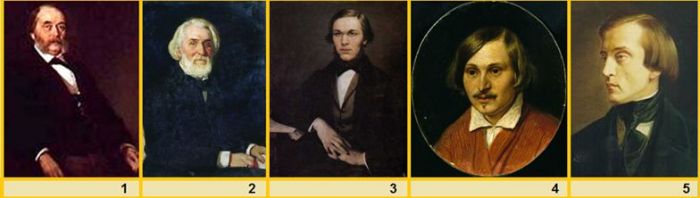 A2B1C3D4*E5Портрет Н. В. Гоголя помещён под номером 4.6. В раскрытии образа человека через его отношение к природе своеобразие произведения:AЛ. Н. Толстого «После бала»BМ. М. Пришвина «Кладовая солнца»*CА. С. Пушкина «Метель»DМ. Е. Салтыкова-Щедрина «Дикий помещик»EА. П. Платонова «Волшебное кольцо»В раскрытии образа человека через его отношение к природе своеобразие произведения М. М. Пришвина «Кладовая солнца».7. В повести И. С. Тургенева «Муму» с природой, деревенской жизнью тесно связан образ:AГаврилыBбарыниCТатьяныDКапитонаEГерасима*В повести И. С. Тургенева «Муму» с природой, деревенской жизнью тесно связан образ Герасима.8. В крепостном театре орловского графа Каменского, известного своей жестокостью, происходят события произведения Н. С. ЛесковаA«Жемчужное ожерелье»B«Привидение в инженерном замке»C«Очарованный странник»D«Тупейный художник»*E«Леди Макбет Мценского уезда»В крепостном театре орловского графа Каменского, известного своей жестокостью, происходят события произведения Н. С. Лескова «Тупейный художник».9. Почётное звание доктора И. С. Тургеневу присвоил университетAСанкт-ПетербургскийBМосковскийCБерлинскийDСорбонскийEОксфордский*Почётное звание доктора И. С. Тургеневу присвоил университет Оксфордский.10. Офицер Московского гусарского полка, который по окончании войны с Наполеоном выходит в отставку и поступает на службу в Коллегию иностранных дел в Петербурге, – этоAИ. С. ТургеневBФ. И. ТютчевCА. С. ПушкинDМ. Ю. ЛермонтовEА. С. Грибоедов*Офицер Московского гусарского полка, который по окончании войны с Наполеоном выходит в отставку и поступает на службу в Коллегию иностранных дел в Петербурге, – это А. С. Грибоедов.11.Бог славянского пантеона, враждебный человеку, – этоAЧернобог*BБелобогCЛельDСварожичEЯрилоБог славянского пантеона, враждебный человеку, – это Чернобог.12. В стихотворении М. Ю. Лермонтова «Бородино» НЕТ строкAИ вот нашли большое поле:Есть разгуляться где на воле!BВсе громче Рымника, ПолтавыГремит Бородино.*CНедаром помнит вся РоссияПро день Бородина!DИ клятву верности сдержалиМы в Бородинский бой.EИзведал враг в тот день немало,Что значит русский бой удалый…Строки «Все громче Рымника, Полтавы / ‎Гремит Бородино»взяты из стихотворения М. Ю. Лермонтова «Поле Бородина».13. «Как деревья раскрашены лихо!» – такая поэтическая строка есть в стихотворенииA«Чёрный лебедь» Л. Д. ЛезинойB«Эту осень отпраздновать надо» Т. М. Мадзигон*C«Скинуло кафтан зелёный лето» Д. Б. КедринаD«Солнечный Луч» Л. Д. ЛезинойE« Колыбельная для Елены» Л. Д. ЛезинойСтрока «Как деревья раскрашены лихо!» взята из стихотворения казахстанской поэтессы Т. М. Мадзигон «Эту осень отпраздновать надо».14. Мне кажется, что я магнит,Что я притягиваю мины, –думает лирический герой стихотворенияAС. П. Гудзенко «Перед атакой»*BВ. С. Высоцкого «Песня о Земле»CА. А. Ахматовой «Мужество»DЮ. В. Друниной «Качается рожь несжатая»EК. М. Симонова «Жди меня, и я вернусь…»«Мне кажется, что я магнит, / Что я притягиваю мины», –думает лирический герой стихотворения С. П. Гудзенко «Перед атакой».15. Возможность счастья и процветания страны при условии доброты и терпимости разных народов друг к другу утверждается вA«Чудо-каравае» Г. В. ЧерноголовинойB«Тёплом хлебе» К. Г. ПаустовскогоC«Синей звезде» А. И. Куприна*D«Кладовой солнца» М. М. ПришвинаE«Каменном цветке» П. П. БажоваВозможность счастья и процветания страны при условии доброты и терпимости разных народов друг к другу утверждается в «Синей звезде» А. И. Куприна.16. Кумулятивной является сказкаA«Кот и лиса»B«Василиса Прекрасная»C«Лиса и волк»D«Крошечка-хаврошечка»E«Теремок»*Кумулятивной является сказка «Теремок». Кумулятивная (цепочная, рекурсивная, цепевидная) сказка – сказка, в которой диалоги или действия повторяются и развиваются по мере развития сюжета.17. …любовь ещё, быть может,В душе моей угасла не совсем. В данных пушкинских строках использовано такое средство художественной выразительности, какAсравнениеBметонимияCлитотаDолицетворениеEметафора*В данных пушкинских строках использовано такое средство художественной выразительности, как метафора. Метафора – употребление слова в переносном значении, сопоставление предметов, явлений на основе сходства, скрытое сравнение.18. Автором статьи «Интеллигенция и революция» является:AД. МережковскийBА. Блок*CС. ЕсенинDВ. БрюсовEВ. МаяковскийАвтором статьи «Интеллигенция и революция» является А. Блок.19.Разрыв И. С. Тургенева с журналом «Современник» произошёл после публикации в нём статьи Н. А. Добролюбова «Когда же придет настоящий день?», посвящённой романуA«Отцы и дети»B«Рудин»C«Накануне»*D«Дворянское гнездо»E«Новь»Разрыв И. С. Тургенева с журналом «Современник» произошёл после публикации в нём статьи Н. А. Добролюбова «Когда же придет настоящий день?», посвящённой роману «Накануне».20.К тургеневской галерее безвольных людей относитсяAДмитрий Санин («Вешние воды»)*BГагин («Ася»)CДмитрий Инсаров («Накануне»)Dохотник («Бежин луг»)EЕвгений Базаров («Отцы и дети»)К тургеневской галерее безвольных людей относится Дмитрий Санин («Вешние воды»).задание:4 группа. Сопоставить нравственные качества героинь и оформить как таблицу на доске.1 задание. Джемма.- Портрет Джеммы (гл. 2, начало и конец главы; гл.3, начало). - Ее характер, душевные качества. Назовите три самых важных ее поступка, помогающих понять главное в характере.- Значение имени героини. 2 задание. Санин.- Портрет Санина (гл. 14). Что вас настораживает в его облике? О чём предупреждает автор читателя?- Внутренние качества. Три самые важные поступка, помогающие понять главное в характере.3 задание. Мария Николаевна Полозова.- Портрет Марии Николаевны Полозовой. (С кем сравнивает автор героиню?)- Внутренние качества. Три самые важные поступка, помогающие понять главное в характере.- Какое сравнение М.Н. Полозовой (с кем?) Настораживает вас? нравственные качества героинь и оформить как таблицу на доске.Лист оценивания                       ФИ учащегося                                                                Дата:7.03.17ИТОГО: Максимально баллов: 40-31=оц 5 / 30-21=4 / 20-11=3 / до 11=2Лист оценивания                       ФИ учащегося                                                                Дата:7.03.17ИТОГО: Максимально баллов: 40-31=оц 5 / 30-21=4 / 20-11=3 / до 11=2Тест №15                                                                                                                              Дата: 7,03,17Тема: «Основные темы и мотивы лирических произведений»1.Мотив любви звучит в стихотворении М.Ю.ЛермонтоваA«Пророк»B«Из-под таинственной холодной полумаски»C«Не верь себе...»D«И скучно, и грустно...»E«Молитва»2. Главные мотивы ранней интимной лирики М.Ю.ЛермонтоваAбеззаботность и легкомыслиеBжизнерадостность и весельеCнадежда на прекрасное будущееDблагополучие счастливой любвиEодиночество, печаль, разочарование3. Определение понятия «сюжет»Aпостроение художественного произведенияBмалый компонент сюжетаCсобытие, с которого начинается движение сюжетаDединство событий и описанийEнаивысший и переломный момент в развитии действия4. В. Г. Короленко – автор рассказаA«Мальчик у Христа на ёлке»B«Баргамот и Гараська»C«Тихое утро»D«Рождество»E«Сон Макара»5.Портрет Н. В. Гоголя помещён под номером:A2B1C3D4E56. В раскрытии образа человека через его отношение к природе своеобразие произведения:AЛ. Н. Толстого «После бала»BМ. М. Пришвина «Кладовая солнца»CА. С. Пушкина «Метель»DМ. Е. Салтыкова-Щедрина «Дикий помещик»EА. П. Платонова «Волшебное кольцо»7. В повести И. С. Тургенева «Муму» с природой, деревенской жизнью тесно связан образ:AГаврилыBбарыниCТатьяныDКапитонаEГерасима8. В крепостном театре орловского графа Каменского, известного своей жестокостью, происходят события произведения Н. С. ЛесковаA«Жемчужное ожерелье»B«Привидение в инженерном замке»C«Очарованный странник»D«Тупейный художник»E«Леди Макбет Мценского уезда»9. Почётное звание доктора И. С. Тургеневу присвоил университетAСанкт-ПетербургскийBМосковскийCБерлинскийDСорбонскийEОксфордский10. Офицер Московского гусарского полка, который по окончании войны с Наполеоном выходит в отставку и поступает на службу в Коллегию иностранных дел в Петербурге, – этоAИ. С. ТургеневBФ. И. ТютчевCА. С. ПушкинDМ. Ю. ЛермонтовEА. С. Грибоедов11.Бог славянского пантеона, враждебный человеку, – этоAЧернобогBБелобогCЛельDСварожичEЯрило12. В стихотворении М. Ю. Лермонтова «Бородино» НЕТ строкAИ вот нашли большое поле:Есть разгуляться где на воле!BВсе громче Рымника, Полтавы .   Гремит Бородино.CНедаром помнит вся Россия  Про день Бородина!DИ клятву верности сдержали     Мы в Бородинский бой.EИзведал враг в тот день немало,     Что значит русский бой удалый…13. «Как деревья раскрашены лихо!» – такая поэтическая строка есть в стихотворенииA«Чёрный лебедь» Л. Д. ЛезинойB«Эту осень отпраздновать надо» Т. М. МадзигонC«Скинуло кафтан зелёный лето» Д. Б. КедринаD«Солнечный Луч» Л. Д. ЛезинойE« Колыбельная для Елены» Л. Д. Лезиной14. Мне кажется, что я магнит,Что я притягиваю мины, –думает лирический герой стихотворенияAС. П. Гудзенко «Перед атакой»BВ. С. Высоцкого «Песня о Земле»CА. А. Ахматовой «Мужество»DЮ. В. Друниной «Качается рожь несжатая»EК. М. Симонова «Жди меня, и я вернусь…»15. Возможность счастья и процветания страны при условии доброты и терпимости разных народов друг к другу утверждается вA«Чудо-каравае» Г. В. ЧерноголовинойB«Тёплом хлебе» К. Г. ПаустовскогоC«Синей звезде» А. И. КупринаD«Кладовой солнца» М. М. ПришвинаE«Каменном цветке» П. П. Бажова16. Кумулятивной является сказкаA«Кот и лиса»B«Василиса Прекрасная»C«Лиса и волк»D«Крошечка-хаврошечка»E«Теремок»17. …любовь ещё, быть может,В душе моей угасла не совсем. В данных пушкинских строках использовано такое средство художественной выразительности, какAсравнениеBметонимияCлитотаDолицетворениеEметафора18. Автором статьи «Интеллигенция и революция» является:AД. МережковскийBА. БлокCС. ЕсенинDВ. БрюсовEВ. Маяковский19.Разрыв И. С. Тургенева с журналом «Современник» произошёл после публикации в нём статьи Н. А. Добролюбова «Когда же придет настоящий день?», посвящённой романуA«Отцы и дети»B«Рудин»C«Накануне»D«Дворянское гнездо»E«Новь»20.К тургеневской галерее безвольных людей относитсяAДмитрий Санин («Вешние воды»)BГагин («Ася»)CДмитрий Инсаров («Накануне»)Dохотник («Бежин луг»)EЕвгений Базаров («Отцы и дети»)ЭтапДеятельность учителя и учащихсяВремяНачалоI. Организационный этапII. Актуализация1. Беседа- В разные годы вы прочитали такие произведения Тургенева, как «Записки охотника» (некоторые рассказы), повести «Ася», «Муму», стихотворения в прозе, а также статьи о Тургеневе в учебнике. - Каковы, по-вашему, особенности его творчества?Ему присуща острота художественной зоркости, чуткость к тому, что стоит «накануне», что еще только носится в воздухе, чувствительность к течению времени; для его произведений характерна насыщенность злободневными событиями; стремительность завязки, яркая кульминация и трагический финал.- В чем особенность общественных взглядов Тургенева?- Расскажите об участии предков Тургенева в исторических событиях России.- Расскажите о детских и юношеских впечатлениях Тургенева и о том, как они отразились в его творчестве.- Почему Тургенев отказывается от службы и начинает заниматься творчеством?- Что стало причиной ареста Тургенева в 1852 году?- Назовите романы Тургенева, написанные в 50-е годы. Какой главный вопрос решает в этих произведениях Тургенев?- Что стало причиной разрыва Тургенева с редакцией «Современника»?- Расскажите о последних годах жизни Тургенева. Тест «Место эпизода в произведении. Значение эпизода в развитии темы и идеи.»1.Усадьба И. С. Тургенева:AТригорскоеBМихайловскоеCТарханыDСпасское-Лутовиново*EХмелитаУсадьба И. С. Тургенева – Спасское-Лутовиново.2.В имении матери Спасском-Лутовинове (Мценский уезд Орловской губернии) прошли детские годыAИ. А, ГончароваBН. В. ГоголяCА. С. ПушкинаDИ. С. Тургенева*EМ. Ю. ЛермонтоваВ имении матери Спасском-Лутовинове (Мценский уезд Орловской губернии) прошли детские годы И. С. Тургенева.3.Разрыв И. С. Тургенева с журналом «Современник» произошёл после публикации в нём статьи Н. А. Добролюбова «Когда же придет настоящий день?», посвящённой романуA«Отцы и дети»B«Рудин»C«Накануне»*D«Дворянское гнездо»E«Новь»Разрыв И. С. Тургенева с журналом «Современник» произошёл после публикации в нём статьи Н. А. Добролюбова «Когда же придет настоящий день?», посвящённой роману «Накануне».4.Почётное звание доктора И. С. Тургеневу присвоил университетAОксфордский*BСанкт-ПетербургскийCСорбонскийDМосковскийEБерлинскийПочётное звание доктора И. С. Тургеневу присвоил университет Оксфордский.5.Большую часть своей жизни провел за границей – в Германии и во Франции – писатель XIX векаAН. В. ГогольBИ. А. ГончаровCФ. М. ДостоевскийDЛ. Н. ТолстойEИ. С. Тургенев*Большую часть своей жизни провел за границей – в Германии и во Франции – писатель XIX века И. С. Тургенев.6.Жанр произведения И. С. Тургенева «Вешние воды»AдрамаBрассказCсказDроманEповесть*Жанр произведения И. С. Тургенева «Вешние воды» – повесть.7.Воскрешая в памяти образ любимой, в начале и конце произведения рассматривает «маленький гранатовый крестик» тургеневскийAЛаврецкий («Дворянское гнездо»)BПавел Петрович Кирсанов («Отцы и дети»)CБазаров («Отцы и дети»)DГосподин Н. Н. («Ася»)EДмитрий Санин («Вешние воды»)*Воскрешая в памяти образ любимой, в начале и конце произведения рассматривает «маленький гранатовый крестик» тургеневский Дмитрий Санин («Вешние воды»).8.С кошкой, змеёй, хищной птицей, амазонкой, колдуньей сравнивается тургеневскаяAКатя («Отцы и дети»)BДжемма («Вешние воды»)CМария Николаевна Полозова («Вешние воды»)*DАнна Сергеевна Одинцова («Отцы и дети»)EКнягиня Р. («Отцы и дети»)С кошкой, змеёй, хищной птицей, амазонкой, колдуньей сравнивается тургеневская Мария Николаевна Полозова («Вешние воды»).9.Как воспоминания 52-летнего дворянина и помещика о событиях 30-летней давности строится основное повествование в произведенииAА. С. Пушкина «Метель»BФ. М. Достоевского «Бедные люди»CН. В. Гоголя «Мёртвые души»DМ. Ю. Лермонтова «Мцыри»EИ. С. Тургенева «Вешние воды»*Как воспоминания 52-летнего дворянина и помещика о событиях 30-летней давности строится основное повествование в произведении И. С. Тургенева «Вешние воды».10.К тургеневской галерее безвольных людей относитсяAДмитрий Санин («Вешние воды»)*BГагин («Ася»)CДмитрий Инсаров («Накануне»)Dохотник («Бежин луг»)EЕвгений Базаров («Отцы и дети»)К тургеневской галерее безвольных людей относится Дмитрий Санин («Вешние воды»).Основная1. Слово учителя- Тургенев безоговорочно преклонялся перед женственностью, и в этой тургеневской идеализации есть своё обаяние, необычная прелесть, своя правда. Писатель создал галерею обаятельных женских образов – «тургеневских девушек». Они отличаются тонкой душевной организацией, благородством идеалов и стремлений. С образом одной девушки мы уже познакомились. Вы вспомнили? Конечно, это Ася из одноименной повести Тургенева. Сегодня следующая встреча - с Джеммой из повести «Вешние воды».Наверно, нет писателя, который бы в своих произведениях не касался темы любви. Но нет, наверно, и писателя, для которого любовь значила бы столь же много, как для Тургенева. И не случайно всех своих героев писатель подвергает «испытанию любовью». Была у него необычная любовь, которая составила счастье и печаль всей его жизни - Полина Виардо. Женщина, которую он боготворил всю жизнь, женщина, имя которой стало для него символом добра, нравственной красоты, любви. Но семью создать с ней Тургенев не смог. «В будущий вторник исполняется 7 лет с тех пор, как я в первый раз был у Вас. И вот мы остались друзьями, и, мне кажется, хорошими друзьями. И мне радостно сказать Вам по истечении семи лет, что я ничего не видел на свете лучше Вас, что встретить Вас на своём пути было величайшим счастьем моей жизни, что моя преданность и благодарность Вам не имеет границ и умрёт только вместе со мною», - писал ей И.С. Тургенев.Эта удивительная любовь длилась 40 лет. Несмотря на то что всю жизнь прожил «на краю чужого гнезда», писатель был счастлив. Возможно, в очередной раз думая о Полине Виардо, создаёт он повесть «Вешние воды», где размышляет о любви как о величайшем счастье и величайшем страдании.Что такое любовь? Сколько людей, столько и мнений. Композиторы, поэты, певцы, философы, психологи, учёные – все пытаются дать ответ на этот вопрос и не находят единого ответа.Мы не будем искать ответа на этот вопрос, мы попытаемся ответить на другой: почему счастье, которое было так возможно между Дмитрием Саниным и Джеммой, не состоялось.Беседа- А начнем мы наш сегодняшний разговор с попытки понять, о чем говорит нам название повести. Откройте толковый словарь и ответьте на вопрос: что значит «вешние»? Вешний – весенний (о времени, погоде, состоянии природы).- Но ведь в повести речь идет не о природе, а о людях. Как тогда мы можем понять название произведения?У И.С. Тургенева выражение «вешние воды» употребляется применительно к человеку. Это своего рода метафора. Любовь нахлынула, захватила, унесла, как вешний поток. С другой стороны, это стремительное течение жизни – было и унеслось в прошлое, миновало.- Да, я думаю, что вы правы. Об этом говорит и эпиграф повести. Прочтите его и попробуйте объяснить, как он раскрывает основное содержание произведения. Какое из предложенных вам толкований названия соответствует эпиграфу?Весёлые годы,Счастливые дни –Как вешние водыПромчались они!- А теперь давайте вспомним героев произведения. Назовите их.Джемма, Дмитрий Павлович Санин, Мария Николаевна Полозова, Ипполит Полозов.- Кто из них главный герой?Дмитрий Павлович Санин.- Как Тургенев начинает свою повесть? - О чём напомнил Санину маленький гранатовый крестик, найденный им под слоем пожелтевшей бумаги?О чем говорят Санин и Джемма? Какое чувство владеет ими? Счастливы ли они?- Как же случилось, что герои не сберегли свое прекрасное чувство, этот великий дар судьбы? Кто в этом виноват? Чтобы ответить на этот вопрос, вы будете работать с заданиями для работы в паре 3. Работа в паре- Чтобы понять человека, нужно всмотреться в его лицо, вдуматься в причины поступков. Тургенев не анализирует душевную жизнь своих героев. О чувствах и мыслях говорят их жесты, взгляды, интонации, маленькие, но выразительные детали. Он умеет найти ту главную деталь, через которую раскрывается состояние человеческой души и его собственные, авторские мысли и чувства. А делать выводы должен чуткий и наблюдательный читатель. Сейчас вы постарается найти часть ответа на интересующий нас вопрос. А в конце мы обобщим все ваши наблюдения и постараемся сделать вывод о том, что же стало причиной утраты чувства любви Саниным. 1 задание Джемма.- Портрет Джеммы (гл. 2, начало и конец главы; гл.3, начало). «Нос у ней был несколько велик, но красивого, орлиного ладу, верхнюю губу чуть-чуть оттенял пушок; зато цвет лица, ровный и матовый, ни дать ни взять слоновая кость или молочный янтарь, волнистый лоск волос… и особенно глаза, тёмно-серые, с чёрной каёмкой вокруг зениц, великолепные, торжествующие глаза…»Особого внимания, конечно, заслуживают ее глаза – тёмно-серые, великолепные, торжествующие, большие, распахнутые, тревожные. Они живут на лице Джеммы, в них отражаются все внутренние чувства и переживания героини.- Ее характер, душевные качества. Назовите три самых важных ее поступка, помогающих понять главное в характере.- Значение имени героини. Имя Джемма в переводе с итальянского – драгоценный камень: «Ведь она у меня красавица, как королева, - промолвила она с материнской гордостью, - да и королев таких на свете нет! - Да; оттого-то она и - Джемма! (известно, что на итальянском языке Джемма значит: драгоценный камень)».2 задание. Санин.- Портрет Санина (гл. 14). Что вас настораживает в его облике? О чём предупреждает автор читателя?«Во-первых, он был очень и очень недурён собою. Статный, стройный рост, приятные, немного расплывчатые черты, ласковые голубоватые глазки, золотистые волосы, белизна и румянец кожи – а главное: то простодушно-весёлое, доверчивое, откровенное, на первых порах несколько глуповатое выражение, по которому в прежние времена тотчас можно было признать детей степенных дворянских семей, хороших баричей… наконец, свежесть, здоровье – и мягкость, мягкость, - вот вам весь Санин».Расплывчатость черт наводит на мысль о неопределённости героя, его неспособности проявить твёрдость характера, сделать правильный выбор. «Голубые глазки» характерны для ребёнка, а не для взрослого мужчины. Такие люди часто попадают под влияние другой сильной личности. Хорошо, если это влияние будет положительным, а если нет?- Внутренние качества. Три самые важные поступка, помогающие понять главное в характере.3 задание Мария Николаевна Полозова.- Портрет Марии Николаевны Полозовой. (С кем сравнивает автор героиню?)- Внутренние качества. Три самые важные поступка, помогающие понять главное в характере.- Какое сравнение М.Н. Полозовой (с кем?) Настораживает вас? Это пресмыкающееся и хищная птица. Змея и ястреб (гл. 42). Женщина-кентавр, полузверь и полубог. (Конец главы 42.)Змея – Мария Николаевна, Санин – жертва. (Даже косы Марии Николаевны напоминали двух крупных золотистых змей.)ЗаключениеПодготовка к ВОУД «Основные темы и мотивы лирических произведений»ТестРефлексия- Что несла Санину любовь Джеммы?Любовь Санина к Джемме возникла неожиданно и преобразила всё существо героя. У Санина, полюбившего нежную и кроткую Джемму, внезапно вырастают крылья, и он, подобно птице, взлетает над повседневным, будничным. Что может быть выше и чище такой любви?- Можно ли встречу Дмитрия Санина с Марией Николаевной Полозовой (глава 38) считать испытанием любви героя к Джемме? Если да, то почему?(Зачитать эпизод из текста, подтверждающий мысль.)- Можно ли сцену конной прогулки Санина и Полозовой (гл. 42) считать кульминационной в развитии действия? - Что несёт Санину любовь графини Полозовой? Чувство Полозовой – это любовь-страсть, любовь-разрушение. Герой попадает в плен этой властной, увлекающей красоты. Из-за мягкости своего характера он не в состоянии преодолеть её соблазняющую силу.- Итальянские скрипичных дел мастера говорили, что лучшие по звучанию скрипки получаются из той ели, которую поразила молния. Трудно представить себе, что обугленный кусочек древесины может превратиться в прекрасный музыкальный инструмент, способный выразить сокровенные чувства человеческой души.А вот молния страсти Санина к Полозовой сожгла не только чувство любви к Джемме, она опустошила героя духовно.- Что стало с Дмитрием Саниным в финале повести? Обрёл ли он своё счастье?Герой в финале повести глубоко одинок несмотря на то, что живёт в окружении людей, относящихся к нему с уважением. Санин пуст духовно. Жизнь предстала перед ним бессмысленной дорогой в никуда. Гранатовый крестик, подарок Джеммы, единственная память о ней. Герой мечтает о встрече и делает всё, чтобы эта встреча состоялась. Принесёт ли она Санину душевное успокоение? Кто знает, может, что-то и изменится в жизни героя. Тургенев не презирает Санина, он заставляет его задуматься и обрести силу.Повесть завершается элегическим аккордом. Но, выражаясь словами Пушкина, печаль героя светла, она облагораживает человека.Друг И.С. Тургенева П.В. Аненков дал повести такую оценку: «Вышла вещь блестящая по колориту, по энергии кисти, по завлекательной пригонке всех подробностей к сюжету и по выражению лиц».Английский писатель Томас Пери, прочтя «Вешние воды», писал: «Всякий, кто читает Тургенева, знает, с какой чудной силой повествует он о любви. Может быть, нигде это ему не удаётся лучше, чем в повести «Вешние воды».Домашнее задание Раскрыть символическое значение подарков героинь. - Что говорят подарки об их обладательницах?Символическое значение имеют подарки обеих героинь Санину: Джемма дарит ему розу, а Полозова – железное кольцо, символ своей власти и торжества над ним. Из жесткого кольца чувств Полозовой герою не суждено было вырваться. Симпатии автора целиком на стороне Джеммы. И в мягком, элегическом тоне повествования, и в описании красоты и обаяния Джеммы, и в поэтическом обрамлении повести (маленький гранатовый крестик, подаренный Джеммой, который и в конце, и в начале произведения рассматривает Санин, воскрешая в памяти её образ) – во всём этом чувствуется прославление любви чистой, нежной, идеальной. И возникает мысль: вешние воды – это символ не только мимолетности человеческих симпатий, привязанностей, чувств, но и счастливой юности, красоты, благородства человеческих отношений.ОцениваниеЛирика И.С. ТургеневаЛирика И.С. ТургеневаРанняяПоздняяЛирика И.С. ТургеневаЛирика И.С. ТургеневаРанняяПоздняяДжеммаМария НиколаевнаИскренность, чистота, верность, одухотворённость, способность глубоко чувствовать и безоглядно, бескорыстно любить в сочетании с силой характера.Сильная женщина, не связанная ни религиозными, ни нравственными установками. Вопрос об измене, долге, любви просто не стоит для героини.Светлый, вдохновляющий образ, возвышенный и возвышающий – «любовь небесная».Роковая, порочная, притягивающая силой. Любовь-стихия, любовь-страсть - «любовь земная».КритерииДля сравненияДжемма РозеллиМарья НиколаевнаПолозова1.Социальная принадлежностьДочь кондитераДочь откупщика, миллионерша, по мужу - дворянка.2.Воспитание, манерыДомашнее, деликатная и доверчивая, непосредственная, в чем-то наивнаяДомашнее, учили приходящие учителя; знает французский, немецкий, латынь; манеры светской дамы3.Возраст19224.Семантика имениДрагоценный камень, прекрасный цветокМария – отвергающая; Николай – победитель народов;Полозова - змея (полоз).5.Семейное положениеНе замужемЗамужем6.Портретные деталиТемно-серые великолепные торжествующие глаза, темные кудри, изящная стройность станаСветло-серые хищные глаза, густые русые волосы, прелестнейшая шея, удивительные плечи и стан7.Используемые сравненияМадонна; чистая, непорочная голубицаЗмея, кошка, хищная птица, амазонка, колдунья, присуха8.Литературные вкусыНемецкие романтикиВергилий, русские народные песни9.СпособностиХорошо представляет комических персонажей, приятный голосАртистка в жизни, хотя комедии предпочитает драму. В совершенстве владеет несколькими язы-ками. Хорошо разбирается в людях, умеет слушать10.Вера и жизненные принципы«Если я твоя, так вера твоя - моя вера!»«Я люблю свободу и не признаю обязанностей...»11.Отношение к стихийным силам природы (грозе)СтрахРадость, восторг.12.СудьбаУдачный во всех отношениях бракРанняя смертьДжеммаМария НиколаевнаИскренность, чистота, верность, одухотворённость, способность глубоко чувствовать и безоглядно, бескорыстно любить в сочетании с силой характера.Сильная женщина, не связанная ни религиозными, ни нравственными установками. Вопрос об измене, долге, любви просто не стоит для героини.Светлый, вдохновляющий образ, возвышенный и возвышающий – «любовь небесная».Роковая, порочная, притягивающая силой. Любовь-стихия, любовь-страсть - «любовь земная».КритерииДля сравненияДжемма РозеллиМарья НиколаевнаПолозова1.Социальная принадлежность2.Воспитание, манеры3.Возраст4.Семантика имени5.Семейное положение6.Портретные детали7.Используемые сравнения8.Литературные вкусы9.Способности10.Вера и жизненные принципы11.Отношение к стихийным силам природы (грозе)12.Судьба№ЗаданиеКритерийБалл1Опрос по вопросамЗа каждый правильный ответ -1б(Знание важных биографических событий в жизни и творчестве И.С.Тургенева)(Максимально 7б)2Тест10 вопросов, где были допущены ошибки на прошлом урокеПовторно 10 =59-8=47-6=35-4=2(Максимально 10б)3Работа в паре Диаграмма ВеннаОписать главных героев повести «Вешние воды» в диаграмме Венна (письменно), сопоставить и проанализировать (устно)Внешние чертыХарактер имениВоспитаниеОбразованиеЗанятиеЗа каждого героя -1б(Максимально 3б)4ТестЗа каждый правильный ответ -1б (Максимально 20б)№ЗаданиеКритерийБалл1Опрос по вопросамЗа каждый правильный ответ -1б(Знание важных биографических событий в жизни и творчестве И.С.Тургенева)(Максимально 7б)2Тест10 вопросов, где были допущены ошибки на прошлом урокеПовторно 10 =59-8=47-6=35-4=2(Максимально 10б)3Работа в паре Диаграмма ВеннаОписать главных героев повести «Вешние воды» в диаграмме Венна (письменно), сопоставить и проанализировать (устно)Внешние чертыХарактер имениВоспитаниеОбразованиеЗанятиеЗа каждого героя -1б(Максимально 3б)4ТестЗа каждый правильный ответ -1б (Максимально 20б)